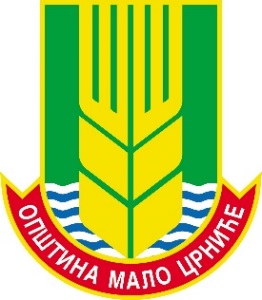 Јавна расправа о нацрту  Одлуке о буџету општине Мало Црниће за 2021.годину.УПИТНИК ЗА ГРАЂАНЕ/ЈАВНОСТ Упитник који је пред Вама намењен је прикупљању коментара, предлога  и сугестија грађана на нацрт одлуке о буџету за 2021. годину наше општине, а посредно и бољем информисању и укључивању суграђана у процес буџетирања. Општи део упитникаКоји су по Вашем мишљењу најефикаснији начини за укључивање грађана у буџетски процес. Молимо заокружите један или више одговора или допишите сами.•	Јавне расправе•	Контакт емисије на локалној телевизији •	Отворени коментари на сајту општине•	Анкете/упитници•	Нема ефикасних начина•	Други начин  Шта би по вашем мишљењу требало да буде буџетски приоритет општине Мало Црниће за 2021.годину. Молимо заокружите један или више одговора или допишите сами.•	Запошљавање•	Капитална улагања•	Социјална давања•	Одбрана од поплава•	Развој туризма•	Развој спорта•	Друго Какво је Ваше мишљење о капиталним пројектима изабраним за финансирање из буџета општине у наредне три године? Уколико сматрате да постоји капитални пројекат који би био од посебне важности за нашу општину, молимо Вас да га наведете.Да ли сматрате да су пројекти од интереса за локалну заједницу планирани за финансирање у наредном трогодишњем периоду адекватно изабрани? Уколико сматрате да нису, молимо Вас да образложите и да наведете пројекте које сматрате важнијим за нашу општину. Да ли сматрате да је расподела јавних средстава по буџетским програмима адекватна? Уколико сматрате да неки од буџетских програма треба да буде заступљенији од других, молимо Вас да га наведете и образложите своје мишљење. Због лакшег сагледавања одговора на ово питање у табели испод наведени су буџетски програми: Посебан део упитника Молимо Вас да заокружите одговор који сматрате адекватним. Порез на имовину износи за један стан од 100 м2  на годишњем нивоу у првој зони око  3.000 динара, по Вашем мишљењу да ли је то:МалоУ редуМногоУколико је Ваш одговор Мало или Много, молимо Вас да образложите и наведете износ који сматрате адекватним. Порез на имовину износи за једну породичну кућу  од 100 м2  на годишњем нивоу у другој зони око 2.700 динара, по Вашем мишљењу да ли је то:МалоУ редуМногоУколико је Ваш одговор Мало или Много, молимо Вас да образложите и наведете износ који сматрате адекватним. Износ накнаде за истицање фирме на пословном простору (фирмарина), за Д.O.O у првој зони  на годишњем нивоу износи 50.000 динара, по Вашем мишљењу да ли је то:МалоУ редуМногоУколико је Ваш одговор Мало или Много, молимо Вас да образложите и наведете износ који сматрате адекватним. За капиталне инвестиције у Нацрту Одлуке о  буџету општине Мало Црниће за 2021 годину је планиран  износ од 157.124.581,00 динара. Да ли сматрате да наведени износ треба: Повећати Задржати на истом нивоуСмањитиУколико је Ваш одговор Повећати или Смањити, молимо Вас да образложите. У нацрту Одлуке о  буџету општине Мало Црниће за 2021 годину су планирана средства за асфалтирање улица у укупном износу од 31.000.000,00  динара. Да ли сматрате да наведени износ треба:ПовећатиЗадржати на истом нивоуСмањитиУколико је Ваш одговор Повећати или Смањити, молимо Вас да образложите. У нацрту Одлуке о  буџету општине Мало Црниће за 2021 годину су планирана средства за проширивање канализационе мреже у укупном износу од 18.300.000,00 динара. Да ли сматрате да наведени износ треба: ПовећатиЗадржати на истом нивоуСмањитиУколико је Ваш одговор Повећати или Смањити, молимо Вас да образложите. За услуге  одржавања зелених површина  у 2021 години планирано је 800.000,00 динара. Да ли сматрате да наведени износ треба:  ПовећатиЗадржати на истом нивоуСмањитиУколико је Ваш одговор Повећати или Смањити, молимо Вас да образложите. У нацрту Одлуке о  буџету општине Мало Црниће за 2021 годину су планирана средства за културне и туристичке манифестације у укупном износу од 3.855.000,00 динара. Да ли сматрате да наведени износ треба:  ПовећатиЗадржати на истом нивоуСмањитиУколико је Ваш одговор Повећати или Смањити, молимо Вас да образложите. У нацрту Одлуке о  буџету општине Мало Црниће за 2021 годину су планирана средства за спортске клубове и спортска удружења  у укупном износу од 4.000.000,00 динара. Да ли сматрате да наведени износ треба:  ПовећатиЗадржати на истом нивоуСмањитиУколико је Ваш одговор Повећати или Смањити, молимо Вас да образложите. У нацрту Одлуке о  буџету општине Мало Црниће за 2021 годину су планирана средства за здравство у укупном износу од 5.300.000,00 динара. Да ли сматрате да наведени износ треба:  ПовећатиЗадржати на истом нивоуСмањитиУколико је Ваш одговор Повећати или Смањити, молимо Вас да образложите. У нацрту Одлуке о  буџету општине Мало Црниће за 2021. годину су планирана средства за образовање у укупном износу од 67.784.701,00 динара. Да ли сматрате да наведени износ треба:  ПовећатиЗадржати на истом нивоуСмањитиУколико је Ваш одговор Повећати или Смањити, молимо Вас да образложите. У нацрту Одлуке о  буџету општине Мало Црниће за 2021. годину су планирана средства за социјалну заштиту  у укупном износу од 22.370.000,00 динара. Да ли сматрате да наведени износ треба:  ПовећатиЗадржати на истом нивоуСмањитиУколико је Ваш одговор Повећати или Смањити, молимо Вас да образложите. ПОЗИВАМО ВАС ДА НАВЕДЕТЕ БИЛО КОЈА ДОДАТНА ЗАПАЖАЊА И СУГЕСТИЈЕ О НАЦРТУ БУЏЕТА КОЈЕ НИСТЕ МОГЛИ ДА ИСКАЖЕТЕ КРОЗ ПРЕТХОДНЕ СТАВКЕ У ОВОМ УПИТНИКУ, А СМАТРАТЕ ДА СУ РЕЛЕВАНТНИ ЗА ПРОЦЕС ПРИПРЕМЕ БУЏЕТА ЗА НАРЕДНУ ГОДИНУ ИЛИ ЗА УНАПРЕЂЕЊЕ КОНСУЛТОВАЊА ЈАВНОСТИ У БУДУЋИМ БУЏЕТСКИМ ЦИКЛУСИМА: Хвала Вам на времену уложеном да попуните упитник као и на учешћу у јавној расправи о нацрту одлуке о буџету за 2021. годину.1Становање, урбанизам и просторно планирање 9Основно образовање и васпитање2Комуналне делатности 10Средње образовање и васпитање3Локални економски развој11Социјална и дечија заштита4Развој туризма 12Здравствена заштита5Пољопривреда и рурални развој  13Развој културе и информисања6Заштита животне средине 14Развој спорта и омладине 7Организација саобраћаја и саобраћајна инфраструктура 15Опште услуге локалне самоуправе8Предшколско васпитање и образовање 17Енергетска ефикасност и обновљиви извори енергијеВаш одговор:Ваш одговор:Ваш одговор:Ваш одговор:Ваш одговор: